MinutesMeeting called to Order by President Jill Banks Barad at 6:42 p.m.President’s RemarksRecognition of Outgoing Board: Jill thanked the departing Board members Carolyn Casavan, Mohamed Felo, and Michael Garrett for their hard work and dedication on SONCCertificates of Appreciation from Councilman David Ryu and swearing-in of the newly- elected Board: Levon Baronian, Kristin Sales, Louis Schillace, Jeff Hatsough, Howard Katchen, Raphael Morozov, Richard Marciniak, Candace Liceaga,  Avo Babian, Sherry Revord, Melissa Menard, Jay Beeber, Neal Roden, Jeff Kalban.Aran Hamparian from Congressman Brad Sherman’s office congratulated Carolyn Casavan, Mohamed Felo and Michael Garrett and presented certificates from the Congressman. Guest Speaker- Councilman David Ryu, CD4 (taken out of order from the regular agenda)Importance of community input, and willingness to work with residents of CD4Seating of the New BoardRoll Call: Present:Jay Beeber, Tom Capps, Jeff Kalban, Howard Katchen, Sidonia Lax, Raphael Morozov Lisa Petrus, Neil Roden, Louis Schillace, Sue Steinberg, Levon Baronian, Kristin Sales, Candace Liceaga, Avo Babian, Melissa Menard, Ron Ziff, Jill Banks BaradAbsent: Sherry Revord, Richard MarciniakElection of Officers: Jill Banks Barad was nominated and unanimously elected President; Ron Ziff was nominated and unanimously elected First Vice President; Jeff Hartsough and Jay Beeber were nominated as Second Vice President; Jay declined. Jeff Hartsough was unanimously elected.  Tom Capps and Howard Katchen were nominated as Treasurer. (12) Votes for Tom: Jay Beeber, Tom Capps, Jeff Hartsough, Jeff Kalban, Sidonia Lax, Louis Schillace, Sue Steinberg, Kristin Sales, Candace Liceaga, Melissa Menard, Ron Ziff, Jill Banks Barad; (3) Votes for Howard: Lisa Petrus, Neal Roden, Howard Katchen; (3) Abstentions: Avo Babian, Raphael Morozov, Levon Baronian. Tom Capps elected as Treasurer.Louis Schillace was nominated and unanimously elected as Secretary. Approval of Minutes:  SONC Board meeting Minutes of April 11, 2016,  unanimously approved as written6. Introduction of elected officials, staff, LAPD Senior Lead Officers  LAPD Sr. Lead Officers Trent Barry and Jose Saldana focusing on property crimes, automobile break-insLulu Patrick director of sales of Hampton Inn trying to raise funds for improvements to the LAPD Van Nuys Division Tamar Galatzan, Neighborhood Prosecutor, LA City Attorney office.              LA short term rental ordinance has been drafted and public comments are encouraged. Stephen Butcher, deputy to Assemblyman Adrin Nazarian Alice Roth, field deputy to Councilman David RyuJulia Duncan, Planning Deputy to Councilman David Ryu, regarding a new draft of the Baseline Mansionization Ordinance (BMO)7. Public Comment: Comments by the public on non-agenda items within SONC’s jurisdiction Stephanie Colet: speed humps on Dickens St. George Kopf: Energy efficiency programs and incentives by So Cal GasAda Cottrell: Sherman Oaks Elementary school trafficBree Pavey: Loft Ensemble Theatre company just moved to Sherman OaksTracy Jordan-Johnson; LA Co. Probation Dept. info service fair on May 18th, Van Nuys Civic Center focusing on mental health, health servicesCarolyn Casavan:  Green Living Fair, Saturday, May 14thJohn Schroeder: three-way stop at Valley Vista and Van Nuys is confusing and causing problemsGregory Wright: tree removals due to sidewalk repair on Riverside8. President’s ReportNew committee sign-ups; Upcoming Board Retreat date to be determined9. Committee Reports/Update       A. Land Use Committee (LUC)- Ron Ziff, Chair   1.  Action item: Motion to Recommend Approval of project at 14241 Magnolia Blvd. with the following concerns:a. Parking by tenants on the residential streetsb. Revisions to landscaping which could include the type of Cyprus treesc. Discussion of the power and telephone linesd. Access of a crosswalk across Magnolia at Tyrone Avenue.   e. Vacate alley                       Public Comment:                        Speaking in support: Sean McCarthy; Lorraine Sharkey; Carlos                           Calderon; Doreen Ann Lucy Alexander; Helen Haines; Kae Butterfield;                          Oscar Delatorre; Rita Green; Tunowa Silva; Hank Garrett; Tom                          Stemnock; Wendy Wheaton; Jeff Allen; Mandana Ighani; Greg                            Hall,Jacqui Matsumoto; Mark Levinson                       Speaking in opposition: Hilary Steinberg; Dean Okrand; Carey Okrand;                         Sam Zeines; Janet Tscha; Jenn Votes: 7 YES; Tom, Louis, Sue, Sidonia, Avo, Jill, Ron;             8  NO: Levon, Kristin, Raphael, Lisa, Candace, Melissa,                  Neal, Jeff K.;             2 Abstentions: Jeff H., Howard            (1 Jay Beeber Recused himself).Motion fails 7-8-2Motion by Lisa Petrus to deny the project as proposed.   Votes: 10 YES: Levon, Kristin, Raphael, Lisa, Sidonia, Candace, Ron,                   Melissa, Neal, Jeff K.;               4 NO: Louis, Sue, Avo, Jill;              3 Abstentions: Tom, Howard, Jeff H. Motion passes 10-4-3Board requested the developer come back in a month with answers to outstanding questions in Items (a-e) 2. Action Item: Motion to request the City Council take immediate action to draft an ordinance that limits the size of a Second Dwelling Unit to a maximum of 640 square feet.           Votes:   13 YES: Kristin, Tom, Raphael, Jeff K, Sue, Sidonia, Candace,                          Avo, Jill, Ron, Melissa, Jay, Neal;                         1 NO; Howard;                         4 Abstentions: Lisa, Jeff H. Louis, Levon       Motion passes 13-1-43. Action item: Motion to Support Proposed Amendments to Baseline MansionizationPublic Comment: Nancy Sogoian and Roy Schmidt,both oppose the BMOIn the interest of time, the President asked to Defer the discussion and Board Action until June 13th meeting. Approved.4. Action Item: Motion to Oppose Metro Plan in Conjunction with November Ballot Issue- To oppose the Plan as proposed unless the Sepulveda Pass Project is moved up to first priority and fully funded, as well as move up the other San Fernando Valley projects to a higher priority with the following groundbreaking dates: The Sepulveda Pass Project Phase 2 to 2020, and Orange Line grade separation project to 2017.  In addition the Committees oppose the following in their entirety: the East Valley Transit Corridor, and Sepulveda Pass Phase 1 Toll Lanes. Public speakers: Karen Swift, representative of Metro; Coby King, past chair of VICA, co-chair Valley On TrackIn the interest of time, the President asked to Defer the discussion and Board Action until June 13th meeting. Approved.5. Action Item: Motion to Support Proposed City Ordinance on Short Term Rentals with a prohibition to limit the rental period to a maximum of 120 days, and urge that the Home-Sharing Hosting Platform also be included in the penalty phase as well as pay for a business license. Further, the City shall adequately staff the City Departments to enforce penalties and collect taxes as stated in the Ordinance. Public Comment:  Jocelyn McCarthy, Michael Palazzolo, in support of permitting short term rentals.   Votes: 7 YES: Tom, Louis, Jeff H, Raphael, Ron, Jay, Neal;               7 NO: Levon, Lisa, Sue, Sidonia, Jill, Melissa, Jeff K.;               4 Abstentions: Howard, Kristin, Candace, Avo)    Motion fails 7-7-4           B.  Government Affairs Committee: Jay Beeber, Chair  --                Board voted unanimously to defer all three Government Affairs items                 until June 13th meeting  Council File: 15-1449 - 
Action Item: Motion to support the Mayor’s Working Group on Parking Reform recommendations to reevaluate street cleaning schedules to reduce time restrictions and reevaluate street cleaning schedules to prevent conflict with peak parking demands. Motion passed Gov’t Affairs, 4-1 2. Council File: 15-1450-S1 -
Action item: Motion to support the Mayor’s Working Group On Parking Reform to adopt a tiered fine schedule (attached) for non-safety related violations with the lowest fine set at $23 for a first offense, and adopt a warning notice system for marginal violations. Motion passed Gov’t Affairs, 4-1 
Suggested Fine Schedule*
Fine Number    Amount
1st             	    $23
2nd                   $33
3rd           	   $48
4th            	   $68
*Non-safety related violationCouncil File: 15-1450-S5 
Action Item: Motion to support the recommendations of the Mayor’s Working Group on Parking Reform to replace arbitrary time limits at parking meters with a tiered pricing schedule, to replace parking meter prepayment with a payment in/out and/or a payment refund system when time remains on a parking meter, to expand parking meter technology to include options to pay remotely, receive text alerts, and remotely add time on a meter through a smart phone application, and to develop a parking meter payment card, similar to a transit TAP card.  Unanimously approved by Gov’t Affairs, 5-0 
C. Outreach Committee: Raphael Morozov, Chair       D. Green and Beautification Committee: Carolyn Casavan, ChairE. Treasurer’s Report: Howard KatchenConsent Calendar (3 Items, requires no discussion) Removed Item 3(d); the rest unanimously passed by Board members eligible to vote,  with the exception of five new board members ineligible for votes regarding finance at the time of the meeting. (Baronian, Sales, Hartsough, Babian, Menard)1. Approve expenditure of $48.66 at Ralphs for purchase of refreshments for poll works at SONC election on 4.7.16.2. Approve expenditure of $148.20 at Gelson’s for purchase of sandwiches and salads for poll workers at SONC election on 4/7/16.3. Approve reallocation of funds: a) $5,269.54 from Election budget category to Outreach Budget category b) $1,120.00 from Neighborhood Purpose Grant Budget Category to Outreach Budget Category  c) $3,100.00 Temps-Administrative Operations Budget Category to Outreach Budget Category d) $750.00 Board Retreat Operations Budget Category to Outreach BudgetRegular agenda (8 Items, discussion required)1. Approve and adopt Treasurer’s financial status report and monthly expenditure report for April 2016. Unanimously approved2. Action Item: Funds request of $750.00 for SONC to support and participate in the 9th Annual Valley Disaster Preparedness Fair on October 2, 2016, sponsored by the Southern California Preparedness Foundation.  Unanimously approved3. Action Item: Approve up to $10,000.00 to design, print and distribute a SONC newsletter to the Sherman Oaks community by June 30, 2016. Unanimously approved 4. New Second Signer: Jill appointed Candace Liceaga who agreed to serve.5. Two SONC Budget Representatives for fiscal year 2016-20176. Fiscal year end and strategic plan and budget for fiscal year 2016-2017. Howard volunteered to be Budget Rep. Second Rep will be chosen at a later date.    Department of Neighborhood Empowerment (DONE) Funding Section    Update Budget Advocates: Radio shows, White Paper for fiscal year 2016-2017, presentation to City Council Budget & Finance Committee10. Announcements from the Board on subject matters within SONC Jurisdiction Next VANC meeting: Thursday, May 12, 6:30 p.m. Sherman Oaks Hospital, Doctor’s Conference Room. Guest Speaker: State Senator Bob Hertzberg , “A Conversation about Transportation in the Valley” Metro Draft Expenditure PlanMeeting was adjourned at 10:35 p.m.Respectfully submitted, Louis SchillaceSecretaryOfficers:Jill Banks Barad, President , Res. 6Ron Ziff, 1st Vice Pres. Bus-6 Jay Beeber, 2nd Vice Pres. Res. 7Howard Katchen, Treasurer  Res. 3Sue Steinberg, Secretary Bus. 4Board Members:Vacant, Res. 1Vacant, Bus-1Carolyn Casavan,  CI-1Tom  Capps, Res-2Louis Schillace, Bus. 2Vacant,  CI 2Raphael Morozov, Bus.3Richard Marciniak, CI-3 Lisa Petrus, Res. 4Sidonia Lax, CI-4Mohamed Felo, Res-5Vacant, Bus-5Sherry Revord, CI-5Vacant, CI-6Neal Roden, Bus-7Jeffrey Kalban, CI-7CALIFORNIASHERMAN OAKS NEIGHBORHOOD COUNCILP O Box 5721Sherman Oaks, CA 91413(818) 503-2399www.shermanoaksnc.orgOR CONTACTDepartment of Neighborhood Empowerment linked through our website under "Resources"Officers:Jill Banks Barad, President , Res. 6Ron Ziff, 1st Vice Pres. Bus-6 Jay Beeber, 2nd Vice Pres. Res. 7Howard Katchen, Treasurer  Res. 3Sue Steinberg, Secretary Bus. 4Board Members:Vacant, Res. 1Vacant, Bus-1Carolyn Casavan,  CI-1Tom  Capps, Res-2Louis Schillace, Bus. 2Vacant,  CI 2Raphael Morozov, Bus.3Richard Marciniak, CI-3 Lisa Petrus, Res. 4Sidonia Lax, CI-4Mohamed Felo, Res-5Vacant, Bus-5Sherry Revord, CI-5Vacant, CI-6Neal Roden, Bus-7Jeffrey Kalban, CI-7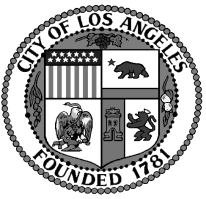 Sherman Oaks Neighborhood Council                      SONC         BOARD MEETINGMonday May 9, 20166:30 p.m.Sherman Oaks ElementarySchool Auditorium14780 Dickens St.Sherman OaksSHERMAN OAKS NEIGHBORHOOD COUNCILP O Box 5721Sherman Oaks, CA 91413(818) 503-2399www.shermanoaksnc.orgOR CONTACTDepartment of Neighborhood Empowerment linked through our website under "Resources"